Name:______________________________Date:_______________Lifestyle Questionnaire(Please complete both sides)Primary Complaint:_________________________________________________________________________How long have you had these symptoms? ______________________________________________________Is this the first time you have experienced this problem?    Yes 	        No	If no, please describe any treatment you may have previously received for this problem.______________________________________________________________________________________________________________________________________________________________________________________________Are you still receiving treatment?      Yes 	        No	Are you under a Doctor’s care for any other condition(s)?     Yes 	        No	If yes, please describe (include Doctor’s name, condition(s) and type(s) of treatment: __________________________________________________________________________________________________________________________________________________________________________________________________________________Please list all prescription medications			Please list all vitamins & supplements youyou are currently taking:					are currently taking:_________________________________________		____________________________________________________________________________________		____________________________________________________________________________________		____________________________________________________________________________________		____________________________________________________________________________________		___________________________________________Have you ever had any serious falls or strains?     Yes 	        No		(If yes, please explain)________________________________________________________________________________________________________________________________________________________________________________________________	Indicate on the figure below where youare experiencing pain or discomfort:								Check all that apply:   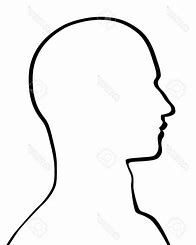 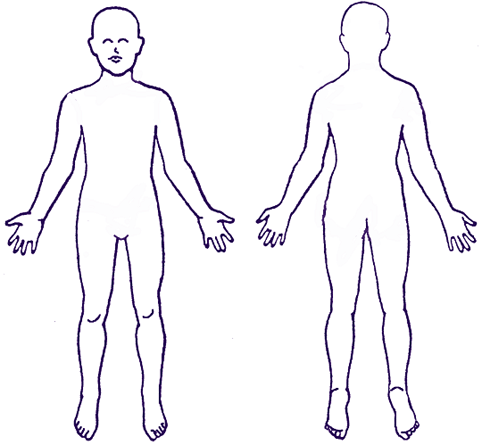 									Joint Stiffness										Arthritic Tendencies									Extremities cold, clammy									Hands and feet go to sleep easily									Leg nervousness at night									Neck pain or stiffness									Bruise easily									Loss of energy	Susceptible to colds and fevers				Depression	Respiratory disorders					Headaches	Allergies							Blood pressure problem	Difficulty Sleeping						Heart Problems	Irritable and restless					Indigestion soon after meals	Hungry between meals					Constipation	Eat out two or more times a week				Stress	Crave Salt							Dizziness	Milk products cause distress				Diabetes	Eat when nervous						Difficulty swallowingRank the following from 1 to 4:     1 – none;      2 – light;      3 - moderate;       4 - heavy	_____Alcohol				_____Tobacco				_____Coffee_____Drugs				_____Exercise				_____Soft DrinksApproximately how many glasses of water do you drink per day?   ________(8oz. glasses).	